5. Napirendi pontELŐTERJESZTÉSÓbarok Község Önkormányzat Képviselő-testületének2022. június 29. napjára összehívott soron kívüli, nyílt üléséreElőterjesztés címe és tárgya: Óbarok új településrendezési eszközeivel kapcsolatos tervezett változásokról (újonnan kijelölt beépítésre szánt területek)Tárgykört rendező jogszabály:-  Az épített környezet alakításáról és védelméről szóló 1997. évi LXXVIII. törvényElőterjesztő:			Mészáros Kartal polgármesterAz előterjesztést készítette: 	Dr. Fehér Diána aljegyző				Freész Józsefné jegyzőkönyvvezetőTisztelt Képviselő-testület!Tájékoztatom a Tisztelt Képviselő-testületet, hogy Óbarok Község Önkormányzat a készülő (véleményezési szakaszban lévő) új településrendezési eszközeiben kezdeményezett új beépítésre szánt területekkel kapcsolatban (a határozati javaslat mellékletét képező, változtatásokat feltüntető vázlat szerinti számozással) a határozati javaslat szerinti változtatásokra szeretnék javaslatot tenni.Kérem a Tisztelt Képviselő-testületet az előterjesztés megvitatására, a határozati javaslat elfogadására.Óbarok, 2022. június 27.Tisztelettel:			Mészáros Kartal			  polgármesterHATÁROZATI JAVASLATÓbarok Község Önkormányzat Képviselő-testületének/2022. (VI. 29.) határozataÓbarok új településrendezési eszközeivel kapcsolatos tervezett változásokról (újonnan kijelölt beépítésre szánt területek)Óbarok Község Önkormányzat a készülő (véleményezési szakaszban lévő) új településrendezési eszközeiben kezdeményezett új beépítésre szánt területekkel kapcsolatban (a határozat mellékletét képező, változtatásokat feltüntető vázlat szerinti számozással) az alábbi határozatot hozza: I/a jelű változás: védelmi erdőből (EV) különleges beépítésre szánt szabadidő központ és idegenforgalmi célú terület (K-Sz) 4004/20 hrsz: A „Hangistálló” telkének egységes kezelése miatt szükséges változtatás; másutt a településen – a helyhez kötöttség miatt – nincs erre alkalmas, kijelölt terület.I/b jelű változás: zöldterületből (Z) falusias lakóterület (Lf)4027/8-18 hrsz: önkormányzati/tulajdonosi elképzelések változása, tényleges használati célnak megfelelő besorolás miatt szükséges változtatás; a lakóterület ténylegesen kialakult, részben beépült; helyhez kötött, meglévő állapot.I/c jelű változás: zöldterületből (Z) falusias lakóterület (Lf)4143 hrsz: önkormányzati/tulajdonosi elképzelések változása, tényleges használati célnak megfelelő besorolás miatt szükséges változtatás; a lakóterület (lakótelek ténylegesen kialakult, beépült; helyhez kötött, meglévő állapot.I/d jelű változás: védelmi erdőből (EV) új üdülőházas üdülőterület fejlesztés9309, 9310 hrsz: önkormányzati/tulajdonosi elképzelések változása miatt szükséges változtatás; a tervezett üdülőterület a meglévő, kialakult birtok részét képezi, másutt a település területén nincs erre alkalmas terület.I/e jelű változás: általános mezőgazdasági területből (Má) kereskedelmi szolgáltató gazdasági terület (Gksz)0336/12, 0364/9 hrsz: tényleges használat alapján történő módosítás; a meglévő, kialakult állapot szerinti hasznosításra másutt a település területén nincs erre alkalmas terület.I/f jelű változás: általános mezőgazdasági területből (Má) kereskedelmi szolgáltató gazdasági terület (Gksz)0336/11 hrsz: új gazdasági terület-fejlesztés, mely szervesen csatlakozik az előzőhöz (I/f jelű változás), így helyhez kötöttnek tekintendő; ilyen adottságokkal rendelkező kijelölt gazdasági terület nincs másutt a település területén.I/g jelű változás: zöldterületből (Z) kereskedelmi, szolgáltató gazdasági terület9111/2 hrsz: tényleges használat szerinti változtatás; meglévő állapot, így nincs másutt a település területén erre a célra kijelölhető terület.I/h jelű változás: zöldterületből (Z) falusias lakóterület9207 hrsz: egy része önkormányzati tulajdonú terület; helyhez kötöttsége miatt nincs másutt a település területén erre a célra kijelölhető, hasonló adottságú terület.I/i jelű változás: véderdőből (Ev) kereskedelmi, szolgáltató gazdasági terület9114 hrsz. és 9115/1,2 hrsz. egy része: nincs másutt a település területén erre a célra kijelölhető, hasonló adottságú terület.                                                                   	 Határidő:	azonnal						Felelős:	polgármestermelléklet a   /2022. (VI. 29.) határozathoz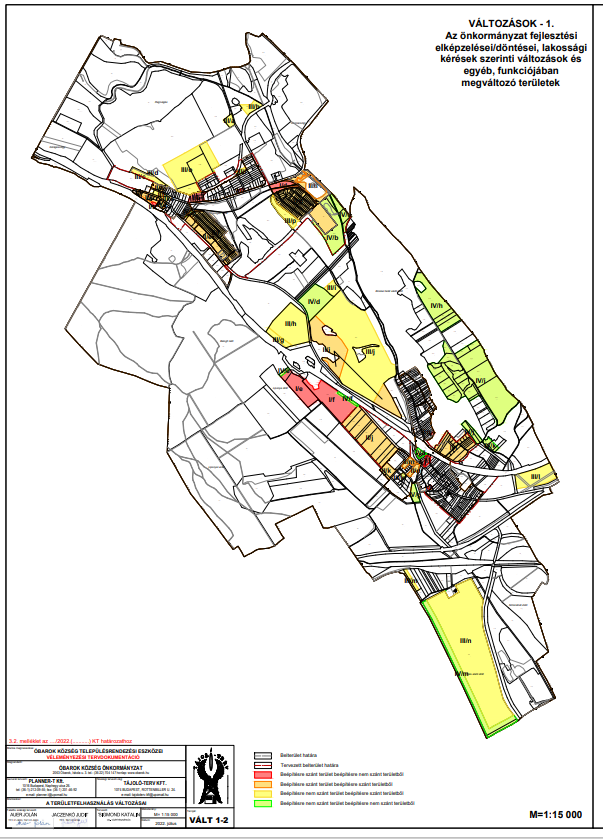 